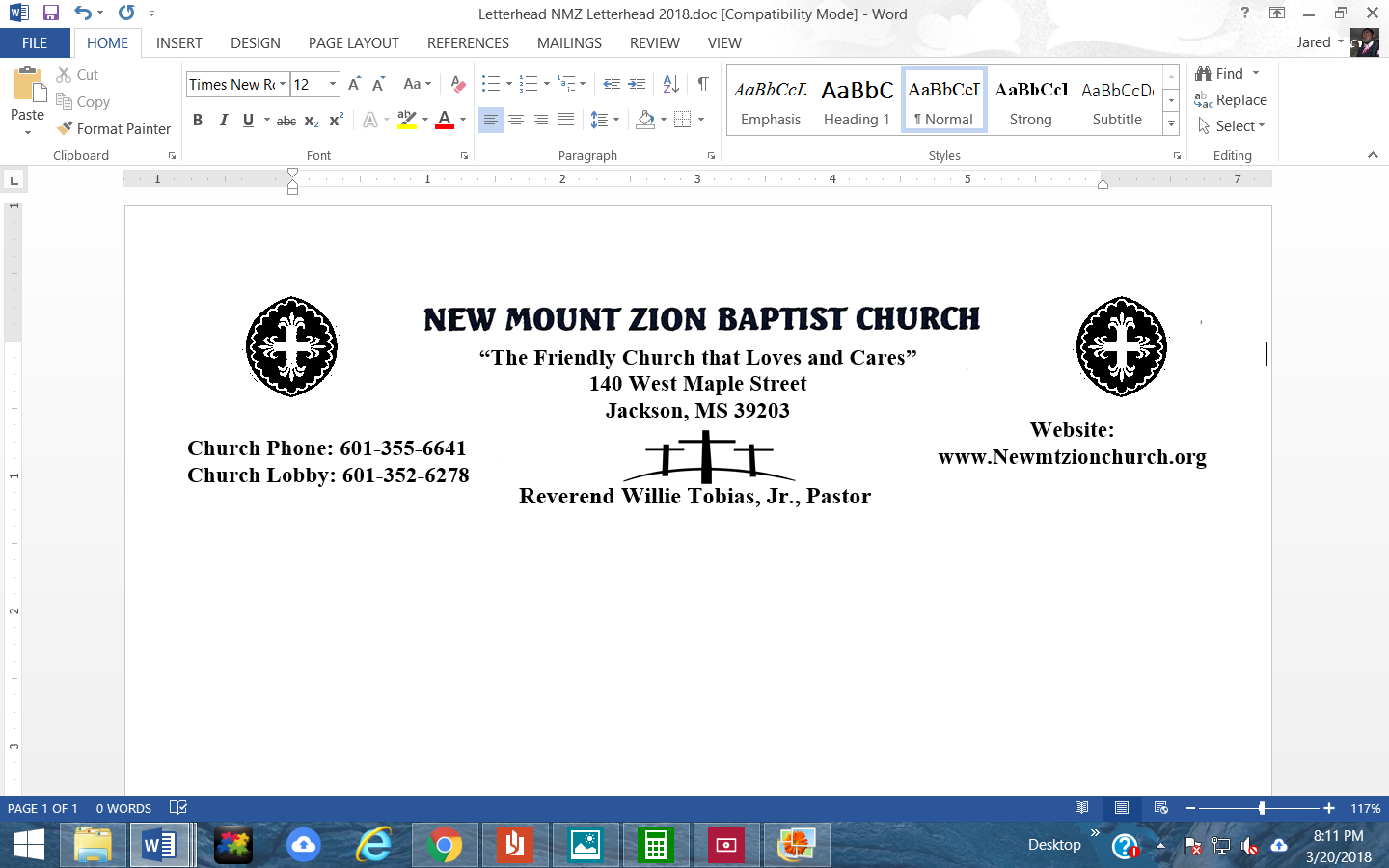 Genesis 26: 1-35Bible Class: July 19, 2021Point to Ponder: Less is written about Isaac then his father Abraham and his boy Jacob. Of the "big three" Abraham, Isaac, and Jacob (a trio of names mentioned in the Scripture some twenty-five or more times together), Isaac lived the longest but was the less achiever or the three. He was the ordinary son of a great father, and the ordinary father of a great son. Of what little is written of him, this chapter in Genesis can especially be called Isaac's chapter, for he is the main theme of the chapter.In reading verses 1-6, what is Isaac being tempted to do? Does Isaac obey GOD?      (Dec. Sylvester Ford)In reading verses 7-11, how is Isaac acting like his father? What did Abimelech notice while looking out of his window? (Sis. Charlotte Cannon)What becomes the response or reaction of Abimelech in verses 12-17, when he notices the prosperity of Isaac? (Dec. Dennis McCollum)In reading verses 18-22, why did conflict erupt over the wells? How did Isaac respond? Who originally owned the wells? (Dr. Sonja Fuqua)In reading verses 26-33, what lessons can be learned as it relates to developing and maintaining peaceful relationships? (Sis. Naydine Barnes)Why was Isaac and Rebekah disappointed with Esau?  What two sins did he commit? (Dec. Ralph Woullard)